ГОСУДАРСТВЕННОЕ БЮДЖЕТНОЕ ОБЩЕОБРАЗОВАТЕЛЬНОЕ УЧРЕЖДЕНИЕСАМАРСКОЙ ОБЛАСТИ ОСНОВНАЯ ОБЩЕОБРАЗОВАТЕЛЬНАЯ ШКОЛА № 21 ГОРОДА НОВОКУЙБЫШЕВСКА ГОРОДСКОГО ОКРУГА НОВОКУЙБЫШЕВСК САМАРСКОЙ ОБЛАСТИ (ГБОУ ООШ № 21 г.Новокуйбышевска)446208, Россия, Самарская область, г. Новокуйбышевск, ул. Дзержинского 41а,тел. 8(8463522775)– факс 8(8463522775)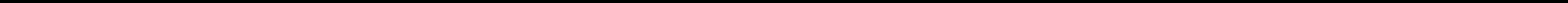 СОГЛАСОВАНО28 августа 2018 годаЗаместитель директора по УВР__________Н.В.Ильчук.Календарно-тематическое планированиепо физике2018	-	2019	учебный годКалендарно – тематическое планирование по физике в 8 классеПлавание судов.Лабораторная работа № 8:«Выяснение условий плавания тела в жидкости».Урок-игра «Мореплаватели и воздухоплаватели».Решение задач.Контрольная	работа	№	5:«Давление твердых тел, жидкостей и газов».Работа и мощность. Энергия (13 часов)11111Урок «КВН».Знать:Переход одного вида в механическую энергии в другой.Систематизация и обобщение изученного материала.1№урокаСодержание учебного материалаСодержание учебного материалаСодержание учебного материалаТипурокаПланируемыеПланируемыеДомашнее заданиеДомашнее заданиеДомашнее заданиеПримерныеКоличество№урока(тема урока)(тема урока)Типурокапредметныепредметныесрокичасов,(тема урока)(тема урока)предметныепредметныесрокичасов,результатырезультатыпрохожденияотведенных наосвоения материалаосвоения материалатемыданную тему1. Введение1. Введение(4 часа)ИнструктажпотехникеЗнать:Знать:§1-3;  ответить  на§1-3;  ответить  на§1-3;  ответить  на1безопасности.ЗначениефизическихфизическихвопросывконцеЧто изучает физика. ФизическиеЧто изучает физика. ФизическиеЧто изучает физика. Физическиетерминов:«физическое«физическоепараграфов1.1явления. Наблюдения и опыты.явления. Наблюдения и опыты.явления. Наблюдения и опыты.ОНЗтело»,«вещество»,«вещество»,УОучебника.1.1ОНЗ«материя,  «физические«материя,  «физические«материя,  «физическиеУО«материя,  «физические«материя,  «физические«материя,  «физическиеявления».Основныеисточникиисточникифизических знаний.физических знаний.Различиямеждумеждуопытоминаблюдением.наблюдением.Физические  величины.Физические  величины.ИзмерениеЗнать:Знать:§4,5;  ответить§4,5;  ответитьна1физических  величин.  Точность  ифизических  величин.  Точность  ифизических  величин.  Точность  иОпределениеОпределениевопросывконцепогрешность измерений.погрешность измерений.физической величины.физической величины.физической величины.параграфовОсновныеединицыединицы№1учебника.измеренияфизическихфизических№1Задание 1 выполнитьЗадание 1 выполнитьЗадание 1 выполнитьизмеренияфизическихфизическихЗадание 1 выполнитьЗадание 1 выполнитьЗадание 1 выполнить1.2КУвеличин в системе СИ.величин в системе СИ.величин в системе СИ.ДКв тетради.1.2КУПонятие «точность».Понятие «точность».Понятие «точность».ДКПонятие «точность».Понятие «точность».Понятие «точность».Уметь:Уметь:ВысчитыватьВысчитыватьценуделения прибора и егоделения прибора и егоделения прибора и егопогрешность.погрешность.Физика и техника.Физика и техника.Знать:Знать:§6,ответитьответитьна1ОсновныеОсновныеэтапыэтапы№1вопросывопросывконцеконцеразвития физики.развития физики.развития физики.№1параграфа.параграфа.ВзаимосвязьВзаимосвязьфизикии№1§1-5, повторить.§1-5, повторить.§1-5, повторить.1.3ЗЗВзаимосвязьВзаимосвязьфизикииСР§1-5, повторить.§1-5, повторить.§1-5, повторить.1.3ЗЗтехники.СРСтр.159учебника,учебника,учебника,Выдающихся ученных.Выдающихся ученных.Выдающихся ученных.Выдающихся ученных.подготовитьсяподготовитьсяподготовитьсякл/р№ 1.ИнструктажпотехникетехникеУметь:Уметь:§ 1-6, повторить.§ 1-6, повторить.§ 1-6, повторить.§ 1-6, повторить.1безопасности.ВысчитыватьВысчитыватьценуцену1безопасности.ВысчитыватьВысчитыватьценуценуЛабораторнаяработа№1:КЗделения прибора и егоделения прибора и егоделения прибора и егоЛР№1.4«ОпределениеценыделенияделенияКЗпогрешность.погрешность.ЛР№1.4измерительного прибора»измерительного прибора»КЗЛР№измерительного прибора»измерительного прибора»2. Первоначальные сведения о строении вещества (6 часов)2. Первоначальные сведения о строении вещества (6 часов)2. Первоначальные сведения о строении вещества (6 часов)2. Первоначальные сведения о строении вещества (6 часов)2. Первоначальные сведения о строении вещества (6 часов)2. Первоначальные сведения о строении вещества (6 часов)2. Первоначальные сведения о строении вещества (6 часов)2. Первоначальные сведения о строении вещества (6 часов)2. Первоначальные сведения о строении вещества (6 часов)2. Первоначальные сведения о строении вещества (6 часов)2. Первоначальные сведения о строении вещества (6 часов)Строение вещества. Молекулы.Строение вещества. Молекулы.Строение вещества. Молекулы.Знать:Знать:§7,8; ответить8; ответить8; ответитьна1Опытыиявления,явления,вопросывопросывконцеконцедоказывающие, что вседоказывающие, что вседоказывающие, что вседоказывающие, что всепараграфов. Стр. 160параграфов. Стр. 160параграфов. Стр. 160параграфов. Стр. 160параграфов. Стр. 160теласостоятсостоятизУОучебника,учебника,ОНЗотдельных частиц.отдельных частиц.отдельных частиц.УОподготовитьсяподготовитьсяподготовитьсякл/рОНЗотдельных частиц.отдельных частиц.отдельных частиц.подготовитьсяподготовитьсяподготовитьсякл/р2.1ОНЗЗависимость измененияЗависимость измененияЗависимость измененияЗависимость изменения№2,№ 2.2.1ОНЗобъемателателаот№2,2.1ОНЗрасстояниярасстояниямеждумежду№2,расстояниярасстояниямеждумеждуСРчастицами.частицами.СРчастицами.частицами.Значениепонятияпонятия«молекула.«молекула.Размеры молекул.Размеры молекул.Размеры молекул.ИнструктажпотехникетехникеУметь:Уметь:2§7,8,повторить.повторить.повторить.1ИнструктажпотехникетехникеУметь:Уметь:§7,8,повторить.повторить.повторить.1безопасности.КЗИзмерятьИзмерятьразмерыразмерыЛР№Задачник:Задачник:№46,2.2Лабораторнаяработа№2:КЗмалыхтелметодомметодомЛР№49,50,54.49,50,54.2.2«Измерение размеров малых тел»«Измерение размеров малых тел»«Измерение размеров малых тел»КЗряда.ЛР№«Измерение размеров малых тел»«Измерение размеров малых тел»«Измерение размеров малых тел»ряда.Диффузия в газах, жидкостях  иЗнать:§9,ответить   наответить   на1твердых телах. Определениепонятиявопросывконце«диффузия».1параграфа.параграфа.§  7,8,«диффузия».№параграфа.параграфа.§  7,8,Причиныи№повторить. Задачник:повторить. Задачник:повторить. Задачник:повторить. Задачник:2.3КУПричиныи1,ФДповторить. Задачник:повторить. Задачник:повторить. Задачник:повторить. Задачник:2.3КУдиффузии.1,ФД№ 65.закономерностизакономерности№ 65.Уметь:Уметь:№Приводитьпримеры№ПриводитьпримерыИЗдиффузии в природе идиффузии в природе иИЗпрактическоепрактическоеприменение диффузии.применение диффузии.ВзаимноепритяжениеиЗнать:Знать:§   10,ответитьответитьна1отталкивание молекул.отталкивание молекул.Опытныевопросывконцеконцедоказательствадоказательствапараграфа;параграфа;стр.23,существованиямеждусуществованиямеждузадание 2 выполнитьзадание 2 выполнитьзадание 2 выполнитьзадание 2 выполнитьмолекуламисилв тетради.в тетради.КУвзаимногопритяжения2.4КУи отталкивания.и отталкивания.ФО2.4КУПримерыпроявленияФОэтих  сил в природе иэтих  сил в природе итехнике.Уметь:Уметь:Объяснятьявлениясмачиванияинесмачивания.несмачивания.Три состояния вещества. РазличиеТри состояния вещества. РазличиеЗнать:Знать:§  1-12,  повторить,§  1-12,  повторить,1в молекулярном строении твердыхв молекулярном строении твердыхСвойства твердых  тел,Свойства твердых  тел,подготовитьсяктел, жидкостей и газов.тел, жидкостей и газов.жидкостей и газов.жидкостей и газов.итоговомузачету.зачету.КУУметь:Уметь:ФОЗадание 3 выполнитьЗадание 3 выполнить2.5КУОбъяснятьсвойствасвойстваФОв тетради.2.5КУразличныхсостоянийсостоянийФОразличныхсостоянийсостоянийнаосновеосновемолекулярногомолекулярногостроения вещества.строения вещества.Контрольная работа № 1 по темам:Контрольная работа № 1 по темам:Уметь:Уметь:1§ 1-12, повторить.§ 1-12, повторить.1«Введение»  и  «Первоначальные«Введение»  и  «ПервоначальныеОбъяснятьфизическиефизические1«Введение»  и  «Первоначальные«Введение»  и  «ПервоначальныеОбъяснятьфизическиефизические2.6сведения о строении вещества»сведения о строении вещества»КЗявлениянаосновенаосновеКР№2.6КЗпредставленийпредставленийоКР№2.6КЗстроении вещества.строении вещества.КР№строении вещества.строении вещества.3. Взаимодействие тел (23 часа)3. Взаимодействие тел (23 часа)3. Взаимодействие тел (23 часа)3. Взаимодействие тел (23 часа)3. Взаимодействие тел (23 часа)Механическоедвижение.Знать:Знать:§ 13, 14, ответить на§ 13, 14, ответить на1Равномерное  инеравномерноеОпределениевопросы  вконцеконцедвижение.ОНЗмеханическогомеханическогопараграфов. Заданиепараграфов. Заданиепараграфов. Задание3.1ОНЗдвижения.УО4.3.1ОНЗВиды движения.Виды движения.УОПонятие траекторииПонятие траекторииипройденного пути.пройденного пути. Единицу пути в СИ. Единицу пути в СИ. Единицу пути в СИ.Скорость. Единица скорости.Знать:Знать:§15, ответить15, ответить15, ответитьна1Понятие «скорость».Понятие «скорость».вопросывопросывконцеконцеЕдиницы скорости.Единицы скорости.параграфа.параграфа.ПонятиесреднейУпражнениеУпражнениеУпражнение4вОНЗскоростиСР    3№тетради.тетради.3.2ОНЗнеравномерногонеравномерногоСР    3№3.2ОНЗдвижения.СР    3№Уметь:Уметь:Рассчитыватьскоростьравномерногодвижения.Сравниватьскоростидвижения тел.Расчет пути и времени движения.Знать:Знать:§16, ответить16, ответить16, ответитьна1Решение задач.Единицы   физическихЕдиницы   физическихвопросывопросывконцеконцевеличин, используемыхвеличин, используемыхпараграфа.параграфа.при решении задач.при решении задач.4Упражнение 5 (1,2) вУпражнение 5 (1,2) вУпражнение 5 (1,2) вУпражнение 5 (1,2) вУпражнение 5 (1,2) вЗЗУметь:Уметь:4тетради.тетради.3.3ЗЗУметь:Уметь:тетради.тетради.3.3ЗЗВыводить формулы дляВыводить формулы дляСР№Задачник:Задачник:№117-расчета пути и временирасчета пути и времени119, 132, 133.119, 132, 133.119, 132, 133.движенияприравномерноминеравномерномдвижении тел.ГрафикискоростискоростиипутиЗнать:Знать:§16,повторить.1равномерногоравномерногопрямолинейногопрямолинейногопрямолинейногоПриемырешениярешенияУпражнение 5 (3, 4,Упражнение 5 (3, 4,Упражнение 5 (3, 4,движения.графических задач.графических задач.графических задач.5).Уметь:Уметь:3.4ЗЗРешатьграфическиеграфическиеграфическиеРЗ3.4ЗЗзадачи.РЗОсуществлятьОсуществлятьанализанализобъектов с выделениемобъектов с выделениемобъектов с выделениемобъектов с выделениемсущественныхсущественныхинесущественныхнесущественныхнесущественныхпризнаков.Явление инерции. Решение задач.Явление инерции. Решение задач.Явление инерции. Решение задач.Явление инерции. Решение задач.Явление инерции. Решение задач.Знать:Знать:§17, ответить на17, ответить на1Причиныизмененияизменениявопросывопросыв  концескорости тел.скорости тел.параграфа. Задачник:параграфа. Задачник:параграфа. Задачник:Понятие «Инерция».Понятие «Инерция».Понятие «Инерция».№ 171-176.№ 171-176.Уметь:Уметь:5Приводитьпримерыпримеры53.5КУПриводитьпримерыпримерыСР№3.5КУпроявления инерциипроявления инерциипроявления инерциииСР№учета явления инерцииучета явления инерцииучета явления инерцииучета явления инерциив быту и технике.в быту и технике.в быту и технике.Решатьзадачизадачинарасчетскорости,скорости,пройденногопройденногопутиивремени движения.времени движения.времени движения.Взаимодействие  тел. МассаВзаимодействие  тел. МассаВзаимодействие  тел. Массатела.Знать:Знать:§ 18, 19, ответить на§ 18, 19, ответить на§ 18, 19, ответить на§ 18, 19, ответить на1Единица массы.РезультатыРезультатывопросывопросывконцеконцевзаимодействия.взаимодействия.взаимодействия.параграфа. § 20, стр.параграфа. § 20, стр.параграфа. § 20, стр.параграфа. § 20, стр.Явление отдачи.Явление отдачи.Явление отдачи.161, подготовиться к161, подготовиться к161, подготовиться к161, подготовиться к161, подготовиться кПонятие инертности.Понятие инертности.Понятие инертности.Понятие инертности.6л/р.УпражнениеУпражнениеУпражнение6.КУМасса тела.Масса тела.Задачник:Задачник:№198,198,3.6КУЕдиницы массы.Единицы массы.Единицы массы.СР№199, 200.199, 200.3.6КУПринципдействиядействияСР№Принципдействиядействиярычажных весов.рычажных весов.рычажных весов.Уметь:Уметь:Приводитьпримерыпримерывзаимодействия тел.взаимодействия тел.взаимодействия тел.взаимодействия тел.ИнструктажпотехникетехникеЗнать:Знать:§ 19, 20, повторить.§ 19, 20, повторить.§ 19, 20, повторить.§ 19, 20, повторить.1безопасности.ПравилаработыработынаЛабораторнаяработа№3:рычажных весах.рычажных весах.рычажных весах.3«Измерение   массы   тела   на«Измерение   массы   тела   на«Измерение   массы   тела   на«Измерение   массы   тела   наКЗУметь:Уметь:3.6рычажных весах»рычажных весах»КЗИзмерятьмассумассутела,ЛР№3.6КЗвыражатьрезультатырезультатырезультатыЛР№выражатьрезультатырезультатырезультатыизмеренийвсистемесистемеСИ.Плотность вещества.Плотность вещества.Знать:Знать:§21,вопросывопросык1Понятиеплотностиплотностипараграфу.параграфу.параграфу.вещества.Упражнение 7 (2, 3,Упражнение 7 (2, 3,Упражнение 7 (2, 3,Упражнение 7 (2, 3,Формуладлярасчетарасчета75). Задачник: № 256.5). Задачник: № 256.5). Задачник: № 256.5). Задачник: № 256.КУплотности.ДомашнийДомашнийДомашнийопытопыт3.7КУЕдиницыплотностиплотностиСР№(Индивидуально – по(Индивидуально – по(Индивидуально – по(Индивидуально – по(Индивидуально – по3.7КУвещества.СР№вариантам 1, 2, 3)вариантам 1, 2, 3)вариантам 1, 2, 3)вариантам 1, 2, 3)вещества.вариантам 1, 2, 3)вариантам 1, 2, 3)вариантам 1, 2, 3)вариантам 1, 2, 3)Уметь:Уметь:Сравнивать  плотностиСравнивать  плотностиСравнивать  плотностиСравнивать  плотностиразличных веществ.различных веществ.различных веществ.Расчет массы и объема тела по егоРасчет массы и объема тела по егоРасчет массы и объема тела по егоРасчет массы и объема тела по егоУметь:Уметь:8§22,вопросы  квопросы  к1плотности.Выводить формулы дляВыводить формулы дляВыводить формулы для8параграфу.параграфу.параграфу.плотности.Выводить формулы дляВыводить формулы дляВыводить формулы дляпараграфу.параграфу.параграфу.3.8КУрасчета массы и объемарасчета массы и объемарасчета массы и объемаСР№Упражнение 8 (1, 2).Упражнение 8 (1, 2).Упражнение 8 (1, 2).Упражнение 8 (1, 2).3.8КУтела по его плотности.тела по его плотности.тела по его плотности.СР№Подготовиться к  л/рПодготовиться к  л/рПодготовиться к  л/рПодготовиться к  л/р3.8КУСР№№ 4 на стр. 163.№ 4 на стр. 163.№ 4 на стр. 163.№ 4 на стр. 163.№ 4 на стр. 163.№ 4 на стр. 163.ИнструктажпотехникетехникеУметь:Уметь:4§22,повторить.повторить.1безопасности.Измерятьобъемтела,4Упражнение 8 (3, 4).Упражнение 8 (3, 4).Упражнение 8 (3, 4).Упражнение 8 (3, 4).безопасности.Измерятьобъемтела,Упражнение 8 (3, 4).Упражнение 8 (3, 4).Упражнение 8 (3, 4).Упражнение 8 (3, 4).3.9Лабораторнаяработа№4:КЗвыражатьрезультатырезультатыЛР№Подготовиться к  л/рПодготовиться к  л/рПодготовиться к  л/рПодготовиться к  л/р3.9«Измерение объема тела»«Измерение объема тела»КЗизмеренийв    системев    системеЛР№№ 5 на стр. 165.№ 5 на стр. 165.№ 5 на стр. 165.3.9КЗСИ.ЛР№СИ.ИнструктажпотехникетехникеУметь:Уметь:Задачник:Задачник:№265,1безопасности.ИспользоватьИспользовать266.Лабораторнаяработа№5:измерительныеизмерительные5«ОпределениеплотностиплотностиплотностиКЗприборы для измеренияприборы для измеренияприборы для измерения3.10вещества твердого тела»вещества твердого тела»КЗмассыиобъемаЛР№3.10КЗтвердоготела,ЛР№твердоготела,выражатьрезультатырезультатыизмерений в СИ.измерений в СИ.Решение  задач.ПодготовкаПодготовкакУметь:Уметь:Учебник:Учебник:стр.54,1контрольной работе.контрольной работе.Решатьзадачиназаданиезадание5(врасчет массы, объема ирасчет массы, объема ирасчет массы, объема итетради).тетради).Задачник:Задачник:3.11ЗЗплотности.плотности.РЗ№ 121, 130, 134, 136,№ 121, 130, 134, 136,№ 121, 130, 134, 136,№ 121, 130, 134, 136,3.11ЗЗРешатьзадачинаРЗ258-261.258-261.§13 –22,механическоемеханическоеповторить.повторить.повторить.движение.ПодготовитьсяПодготовитьсяПодготовитьсякконтрольной работе.контрольной работе.контрольной работе.контрольной работе.Контрольнаяработа№2:21«МеханическоедвижениедвижениеКЗ3.12плотность вещества»плотность вещества»КЗКР№3.12КЗКР№Сила. Явление тяготения. СилаЗнать:Знать:§ 23, 24, вопросы к§ 23, 24, вопросы к§ 23, 24, вопросы к§ 23, 24, вопросы к§ 23, 24, вопросы к§ 23, 24, вопросы к1тяжести.Причиныизмененияпараграфам.параграфам.параграфам.параграфам.скорости тела.скорости тела.Задачник: №Задачник: №Задачник: №Задачник: №286–ОНЗМодуль, направление иМодуль, направление иУО288, 293.288, 293.3.13ОНЗточкуприложенияУО3.13ОНЗсилы.УОЯвлениевсемирноготяготения. Зависимостьтяготения. Зависимостьсилы тяжести от массысилы тяжести от массытела.Сила упругости. Закон Гука.Знать:Знать:§25,вопросывопросывопросыв1Закон Гука для упругихЗакон Гука для упругихконцеконцепараграфа.параграфа.параграфа.деформаций.деформаций.Задачник:Задачник:Задачник:№324,324,Виды деформации.Виды деформации.9325, 326.325, 326.Уметь:Уметь:3.14КУПриводитьпримерыСР№3.14КУдействиясилыСР№упругостии   примерыпрактическогопрактическогоприменениязаконаГука.Вес тела.Знать:Знать:§26,вопросывопросывопросык1Понятие веса тела.Понятие веса тела.10параграфу.параграфу.параграфу.Вес тела, находящегосяВес тела, находящегося№Задачник:Задачник:Задачник:№340,340,КУна  неподвижной  илина  неподвижной  или№342, 343.342, 343.3.15КУна  неподвижной  илина  неподвижной  илиСР342, 343.342, 343.3.15КУравномерноСРдвижущейся опоре.движущейся опоре.Единицы  силы.СвязьмеждумеждуЗнать:Знать:§27, вопросы27, вопросык1силой тяжести и массой тела.силой тяжести и массой тела.силой тяжести и массой тела.Единицы силы.параграфу.параграфу.Формулу длярасчетарасчета2УпражнениеУпражнениеУпражнение9.КУсилытяжести,тяжести,Подготовка к л/р №Подготовка к л/р №Подготовка к л/р №Подготовка к л/р №3.16КУдействующейна телона телоИЗ№6 на стр. 165.6 на стр. 165.6 на стр. 165.3.16КУпроизвольной массы.произвольной массы.ИЗ№произвольной массы.произвольной массы.Формулу длярасчетарасчетавеса тела.ИнструктажпотехникетехникеЗнать:Знать:§28, вопросы28, вопросык1безопасности.Устройство и  принципУстройство и  принципУстройство и  принциппараграфу.параграфу.ЛабораторнаяработаЛабораторнаяработа№6:действия динамометра.действия динамометра.6Упражнение 10.Упражнение 10.Упражнение 10.«ГрадуированиепружиныпружиныиКЗВиды динамометров.Виды динамометров.3.17измерение сил динамометром».измерение сил динамометром».измерение сил динамометром».КЗУметь:Уметь:ЛР№3.17КЗГрадуироватьшкалушкалуЛР№Градуироватьшкалушкалуизмерительногоприбора.Сложение двух сил, направленныхСложение двух сил, направленныхСложение двух сил, направленныхСложение двух сил, направленныхЗнать:Знать:§29, вопросы29, вопросык1по одной прямой.Понятиепараграфу.параграфу.Равнодействующая сил.Равнодействующая сил.ОНЗравнодействующей сил.равнодействующей сил.равнодействующей сил.УпражнениеУпражнениеУпражнение11.3.18ОНЗОпределять  модульОпределять  модульиУОЗадачник:Задачник:№354-3.18ОНЗнаправлениеУО356, 359, 360.356, 359, 360.356, 359, 360.равнодействующейравнодействующейдвух сил для различныхдвух сил для различныхдвух сил для различныхслучаев.Сила трения. Трения скольжения.Сила трения. Трения скольжения.Сила трения. Трения скольжения.Знать:Знать:§ 30-32. Вопросы в§ 30-32. Вопросы в§ 30-32. Вопросы в§ 30-32. Вопросы в1Трения покоя. Трение в природе иТрения покоя. Трение в природе иТрения покоя. Трение в природе иПричиныконце параграфов. §конце параграфов. §конце параграфов. §конце параграфов. §технике.ОНЗвозникновениясилысилы13-29,13-29,повторить.повторить.3.19ОНЗтрения.УОПодготовитьсяПодготовитьсяПодготовитьсяк3.19ОНЗУметь:Уметь:УОконтрольной  работе.контрольной  работе.контрольной  работе.контрольной  работе.СравниватьсилусилуЗадачник:Задачник:№422-трения скольжениятрения скольженияи426.силу трения качения.силу трения качения.Решение задач.Решение задач.Знать:Знать:§ 13-32, повторить.§ 13-32, повторить.§ 13-32, повторить.§ 13-32, повторить.1Причинывозникновениявозникновениясилы3.20ЗЗтрения.З3.20ЗЗУметь:Уметь:ЗСравниватьСравниватьсилутренияскольжения искольжения исилу трения качения.силу трения качения.силу трения качения.Самостоятельная работа № 11.Самостоятельная работа № 11.СР № 1113.21КЗСР № 11Контрольнаяработа№3:31Контрольнаяработа№3:1«Взаимодействие тел»«Взаимодействие тел»КЗКР№3.22КЗКР№4. Давление твердых тел, жидкостей и газов (24 часа)4. Давление твердых тел, жидкостей и газов (24 часа)4. Давление твердых тел, жидкостей и газов (24 часа)4. Давление твердых тел, жидкостей и газов (24 часа)4. Давление твердых тел, жидкостей и газов (24 часа)4. Давление твердых тел, жидкостей и газов (24 часа)4. Давление твердых тел, жидкостей и газов (24 часа)4. Давление твердых тел, жидкостей и газов (24 часа)Давление. Единицы давления.Давление. Единицы давления.ОНЗЗнать:Знать:§33,  вопросы33,  вопросык1ОНЗ Давление тел на опору. Давление тел на опору. Давление тел на опору. Давление тел на опору.УОпараграфу.параграфу.4.1ОНЗЕдиницы давления.Единицы давления.Единицы давления.УОУпражнениеУпражнение12(1).4.1ОНЗУОЗадачник:Задачник:№437,Задачник:Задачник:№437,440-445.440-445.СпособыуменьшенияиУметь:Уметь:§34,  вопросы34,  вопросык1увеличения давления.увеличения давления.Решатькачественныекачественныепараграфу.параграфу.задачинаанализы12УпражнениеУпражнение12(2).формулы давления.формулы давления.формулы давления.12Задачник:Задачник:№457-формулы давления.формулы давления.формулы давления.Задачник:Задачник:№457-КУСР№460. ИДЗ № 1460. ИДЗ № 1460. ИДЗ № 14.2КУСР№Давление газа.Знать:Знать:1313§35,вопросык1ПричиныПричины1313параграфу.параграфу.параграфу.ПричиныПричины№параграфу.параграфу.параграфу.возникновениявозникновениявозникновения№Упражнение 12 (3, 4)Упражнение 12 (3, 4)Упражнение 12 (3, 4)возникновениявозникновениявозникновенияУпражнение 12 (3, 4)Упражнение 12 (3, 4)Упражнение 12 (3, 4)КУдавления газа.давления газа.давления газа.СР4.3КУЗависимостьЗависимостьЗависимостьдавлениядавления2,СР4.3КУгазаот его объемаот его объемаот его объемаи2,СРгазаот его объемаот его объемаот его объемаи№температурытемпературытемпературы(при(при№температурытемпературытемпературы(при(принеизменной массе).неизменной массе).неизменной массе).неизменной массе).ДКДКДКДКЗакон Паскаля.Знать:Знать:§36,вопросыв1РазличияРазличиявдвижениидвиженииконцеконцепараграфа.параграфа.частиц,частиц,изкоторыхкоторых1Упражнение 14.Упражнение 14.Упражнение 14.состоят  твердые тела,состоят  твердые тела,состоят  твердые тела,состоят  твердые тела,1КУсостоят  твердые тела,состоят  твердые тела,состоят  твердые тела,состоят  твердые тела,4.4КУжидкости и газа.жидкости и газа.жидкости и газа.жидкости и газа.Т№4.4КУПередачуПередачудавлениядавленияТ№ПередачуПередачудавлениядавленияжидкостью и газом.жидкостью и газом.жидкостью и газом.жидкостью и газом.Закон Паскаля.Закон Паскаля.Закон Паскаля.Гидростатическое давление.Уметь:Уметь:§37-38,вопросыв1ВыводитьВыводитьиконцеконцепараграфов.параграфов.4.5КУанализировать формулуанализировать формулуанализировать формулуанализировать формулуанализировать формулуУОУОЗадачник:  №  523-Задачник:  №  523-Задачник:  №  523-4.5КУдлярасчетарасчетадавлениядавленияУОУО525. ИДЗ № 2525. ИДЗ № 2525. ИДЗ № 2длярасчетарасчетадавлениядавления525. ИДЗ № 2525. ИДЗ № 2525. ИДЗ № 2жидкостижидкостинадноистенки сосуда.стенки сосуда.стенки сосуда.Решение задач.Уметь:Уметь:14§37-38,повторить.повторить.1РассчитыватьРассчитыватьРассчитыватьдавлениедавление14Задачник: № 520.Задачник: № 520.Задачник: № 520.РассчитыватьРассчитыватьРассчитыватьдавлениедавлениеЗадачник: № 520.Задачник: № 520.Задачник: № 520.ЗЗжидкостижидкостинадноиСР№СР№4.6ЗЗстенки сосуда.стенки сосуда.стенки сосуда.СР№СР№4.6ЗЗСР№СР№З,З,Сообщающиеся сосуды.Сообщающиеся сосуды.Сообщающиеся сосуды.Знать:Знать:§39,вопросывопросыв1Примерыконцеконцепараграфа.параграфа.параграфа.сообщающихся сосудовсообщающихся сосудовЗадачник:Задачник:№536-536-и их применение.и их применение.539. ИДЗ № 3.539. ИДЗ № 3.539. ИДЗ № 3.Уметь:Уметь:Обосновыватьрасположенияповерхностей4.7КУоднородной жидкости воднородной жидкости вУО4.7КУсообщающихся сосудахсообщающихся сосудахУОсообщающихся сосудахсообщающихся сосудахна одном уровне.на одном уровне.Обосновыватьрасположенияповерхностейжидкостей  сразнойразнойплотностьювсообщающихся сосудахсообщающихся сосудахна разных уровнях.на разных уровнях.АтмосфераиатмосферноеЗнать:Знать:15§40-41,вопросывопросык1давление.КУЯвления,15параграфам.параграфам.параграфам.4.8КУподтверждающиеподтверждающиеЗадачник  : № 549-Задачник  : № 549-Задачник  : № 549-Задачник  : № 549-4.8КУсуществование553. ИДЗ № 4.553. ИДЗ № 4.553. ИДЗ № 4.существование553. ИДЗ № 4.553. ИДЗ № 4.553. ИДЗ № 4.давления.ИзмерениеатмосферногоЗнать:Знать:§42,вопросывопросыв1давления. Опыт Торричелли.давления. Опыт Торричелли.давления. Опыт Торричелли.ОНЗОпыт Торричелли.Опыт Торричелли.концеконцепараграфа.параграфа.параграфа.4.9ОНЗУметь:Уметь:УОЗадачник:Задачник:№569,569,4.9ОНЗВычислятьУО574.574.атмосферноедавлениедавлениев Паскалях.Барометр-анероид.АтмосферноеЗнать:Знать:§ 43, 44, вопросы в§ 43, 44, вопросы в§ 43, 44, вопросы в§ 43, 44, вопросы в1давление на различных высотах.давление на различных высотах.Назначение, устройствоНазначение, устройствоНазначение, устройствоконцеконцепараграфов.параграфов.и  принцип  действияи  принцип  действия16УпражнениеУпражнениеУпражнение20.барометра-анероида.барометра-анероида.16Задачник:Задачник:№580,барометра-анероида.барометра-анероида.Задачник:Задачник:№580,4.10КУЗависимостьЗависимостьСР№581. ИДЗ № 5.581. ИДЗ № 5.581. ИДЗ № 5.4.10КУатмосферного давленияатмосферного давленияатмосферного давленияСР№и плотности воздуха оти плотности воздуха оти плотности воздуха отвысоты над землей.высоты над землей.Манометры. Проверочная  работа:Манометры. Проверочная  работа:§45, вопросы45, вопросык14.11«Атмосфера.АтмосферноеКЗПРпараграфу.параграфу.параграфу.4.11давление».КЗПРЗадачник:Задачник:№598-601. ЭЗ №1.601. ЭЗ №1.601. ЭЗ №1.Гидравлический пресс.Гидравлический пресс.Знать:Знать:§47, вопросы47, вопросык14.12КУУстройство и  принципУстройство и  принципУстройство и  принципУОпараграфу.параграфу.параграфу.4.12КУдействияУОЗадачник:Задачник:№498-4.12КУгидравлическогогидравлическогоУО500, 502. ЭЗ №2.500, 502. ЭЗ №2.500, 502. ЭЗ №2.гидравлическогогидравлического500, 502. ЭЗ №2.500, 502. ЭЗ №2.500, 502. ЭЗ №2.пресса.Решение задач. ГидростатическоеРешение задач. ГидростатическоеУметь:Уметь:Оставшиеся задачи.Оставшиеся задачи.Оставшиеся задачи.Оставшиеся задачи.14.13и атмосферное давление.и атмосферное давление.ЗЗРешатьзадачина4.13ЗЗгидростатическоегидростатическоеиЗатмосферное давление.атмосферное давление.атмосферное давление.Водопровод.ПоршневойЗнать:Знать:§46, вопросы46, вопросык14.14жидкостный насос.КУУстройство и  принципУстройство и  принципУстройство и  принципУОпараграфу.параграфу.параграфу.4.14КУдействияУОЗадачник:Задачник:№583-4.14КУвсасывающеговсасывающегоУО586, 596-598.586, 596-598.586, 596-598.всасывающеговсасывающего586, 596-598.586, 596-598.586, 596-598.жидкостного насоса.жидкостного насоса.Контрольная работа № 4:  «СилаКонтрольная работа № 4:  «Сила41атмосферного давления».атмосферного давления».КЗ4.15КЗКР№Действие  жидкости  и  газа  наДействие  жидкости  и  газа  наДействие  жидкости  и  газа  наЗнать:Знать:§48,  вопросык1погруженное в них тело.погруженное в них тело.погруженное в них тело.ОНЗПричиныПричиныпараграфу. Задачи №параграфу. Задачи №параграфу. Задачи №4.16ОНЗвозникновениявозникновениявозникновенияУО605-610.605-610.4.16ОНЗвыталкивающей  силы,выталкивающей  силы,выталкивающей  силы,УОеенаправлениенаправлениеивеличину.величину.Архимедова сила.Архимедова сила.Уметь:Уметь:§49,  вопросык1ВыводитьВыводитьправилаи17параграфу.параграфу.формулыформулыдлядля17УпражнениеУпражнение14.формулыформулыдлядляУпражнениеУпражнение14.4.17КУопределенияопределенияопределенияСР№Задачник:  №  605,Задачник:  №  605,Задачник:  №  605,4.17КУархимедовой силы.архимедовой силы.архимедовой силы.СР№606, 625, 627, 629.606, 625, 627, 629.4.17КУСР№Подготовка к л/р №Подготовка к л/р №Подготовка к л/р №Подготовка к л/р №Подготовка к л/р №Подготовка к л/р №7, стр. 167 учебника.7, стр. 167 учебника.7, стр. 167 учебника.Лабораторная работа № 7:Лабораторная работа № 7:Лабораторная работа № 7:Уметь:Уметь:7§ 49, повторить.§ 49, повторить.1«Определение«ОпределениевыталкивающейвыталкивающейОпределятьОпределять4.18силы,действующейдействующейнаКЗархимедову силу.архимедову силу.архимедову силу.ЛР№4.18погруженное в жидкость тело».погруженное в жидкость тело».погруженное в жидкость тело».КЗЛР№4.18КЗЛР№Плавание тел.Плавание тел.Знать:Знать:§50,  вопросык1Условия,Условия,при  которыхпри  которыхпараграфу.параграфу.тело в жидкости (газе)тело в жидкости (газе)тело в жидкости (газе)18Упражнение 25 ( 3-Упражнение 25 ( 3-Упражнение 25 ( 3-ОНЗтонет.СР №5). Задачник: № 638-5). Задачник: № 638-5). Задачник: № 638-4.19ОНЗУсловия,Условия,при  которыхпри  которыхСР №640. ЭЗ № 3.640. ЭЗ № 3.4.19ОНЗтело в жидкости (газе)тело в жидкости (газе)тело в жидкости (газе)СР №всплывает.всплывает.УО,Условия,Условия,при  которыхпри  которыхУО,Условия,Условия,при  которыхпри  которыхтело в жидкости (газе)тело в жидкости (газе)тело в жидкости (газе)плавает.плавает.204.234.224.      214.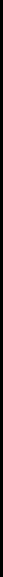 244.КУКУ      КЗЗЗКЗЗнать:Знать:§51,  вопросы51,  вопросыкПрименениеусловия19параграфу.параграфу.ЗаданиеЗаданиеплавание тел.1916плавание тел.16(2). Упражнение(2). Упражнение(2). УпражнениеВодный транспорт.Водный транспорт.СР№26. Задачник: № 650-26. Задачник: № 650-26. Задачник: № 650-26. Задачник: № 650-СР№651.ПодготовкаПодготовкакФО,л/р № 8 на стр. 168л/р № 8 на стр. 168л/р № 8 на стр. 168л/р № 8 на стр. 168ФО,учебника.учебника.Уметь:Уметь:8§ 51, повторить. ЭЗ§ 51, повторить. ЭЗ§ 51, повторить. ЭЗ§ 51, повторить. ЭЗОписывать и объяснятьОписывать и объяснять№ 4. Доклады. § 52,№ 4. Доклады. § 52,№ 4. Доклады. § 52,№ 4. Доклады. § 52,условия плавания тел.условия плавания тел.ЛР№подготовка к   уроку-подготовка к   уроку-подготовка к   уроку-подготовка к   уроку-ЛР№игре.игре.игре.игре.Знать:Знать:§52,повторить.повторить.ПонятиеподъемнойУИЗадачник:Задачник:№659,силы.УИ660.Воздушный шар.Воздушный шар.Уметь:Уметь:§ 33-52, повторить,§ 33-52, повторить,§ 33-52, повторить,§ 33-52, повторить,Решать качественные иРешать качественные и3подготовитьсяподготовитьсяподготовитьсякколичественные задачиколичественные задачиконтрольной  работе.контрольной  работе.контрольной  работе.контрольной  работе.на расчет архимедовойна расчет архимедовойИЗ№Задачник:Задачник:№636,силы,давленияИЗ№637, доп. задачи.637, доп. задачи.637, доп. задачи.силы,давленияЗ,637, доп. задачи.637, доп. задачи.637, доп. задачи.жидкости   иусловийЗ,плавления тел.плавления тел.5Составить кроссвордСоставить кроссвордСоставить кроссвордСоставить кроссвордиз  6-12  слов  поиз  6-12  слов  поиз  6-12  слов  поиз  6-12  слов  поКР№данной теме.данной теме.данной теме.КР№Механическая  работа.  ЕдиницыЗнать:Знать:§53, вопросы53, вопросык1работы.ОпределениеОпределениеЗпараграфу.параграфу.КУмеханической работы.механической работы.механической работы.ФО,Упражнение 28 (1,2).Упражнение 28 (1,2).Упражнение 28 (1,2).Упражнение 28 (1,2).5.1КУУметь:Уметь:ФО,Задачник:Задачник:№662,5.1КУПриводитьпримерыпримерыФО,670, 675-676.670, 675-676.670, 675-676.Приводитьпримерыпримеры670, 675-676.670, 675-676.670, 675-676.механической работы.механической работы.механической работы.Мощность. Единицы мощности.Знать:Знать:0§54, вопросы54, вопросык1ОпределениеОпределение2параграфу.параграфу.ОпределениеОпределениепараграфу.параграфу.КУмощности.СР№Упражнение 28Упражнение 28Упражнение 28(3,5.2КУЕдиницы мощности.Единицы мощности.Единицы мощности.СР№4).Упражнение 29Упражнение 29Упражнение 295.2КУСР№(1-3). Задачник: №(1-3). Задачник: №(1-3). Задачник: №(1-3). Задачник: №ФО,(1-3). Задачник: №(1-3). Задачник: №(1-3). Задачник: №(1-3). Задачник: №ФО,707, 710-712). ИДЗ707, 710-712). ИДЗ707, 710-712). ИДЗ707, 710-712). ИДЗФО,№ 6.№ 6.Решение задач.Уметь:Уметь:21Задачник:Задачник:№715,1Решатьзадачина21717, 718. ИДЗ № 7.717, 718. ИДЗ № 7.717, 718. ИДЗ № 7.717, 718. ИДЗ № 7.Решатьзадачина717, 718. ИДЗ № 7.717, 718. ИДЗ № 7.717, 718. ИДЗ № 7.717, 718. ИДЗ № 7.ЗЗопределениеопределениеСР№5.3ЗЗмеханической работы.механической работы.механической работы.СР№5.3ЗЗРешатьзадачинаСР№РешатьзадачинаЗ,определение мощности.определение мощности.определение мощности.Простые механизмы. Рычаг.Знать:Знать:§ 55-56, вопросы к§ 55-56, вопросы к§ 55-56, вопросы к§ 55-56, вопросы к1Понятиепростыхпростых22параграфам.параграфам.механизмов.механизмов.22Задачник:Задачник:№734-механизмов.механизмов.Задачник:Задачник:№734-КУРычаг.СР№736.5.4КУУсловиеравновесияравновесияСР№5.4КУрычага.СР№рычага.ФО,Уметь:Уметь:ФО,Находитьплечосилырычага.Момент силы. Правило моментов.Момент силы. Правило моментов.Момент силы. Правило моментов.Знать:Знать:23§57,  вопросы57,  вопросык1Момент силы.Момент силы.23параграфу.параграфу.Момент силы.Момент силы.параграфу.параграфу.КУПравило моментов (дляПравило моментов (дляПравило моментов (дляЗадачник:Задачник:№747-5.5КУдвух сил).СР№750.ПодготовкаПодготовкак5.5КУЕдиницымоментамоментаСР№л/р № 9 на стр. 169л/р № 9 на стр. 169л/р № 9 на стр. 169л/р № 9 на стр. 169Единицымоментамоментал/р № 9 на стр. 169л/р № 9 на стр. 169л/р № 9 на стр. 169л/р № 9 на стр. 169силы.ФО,учебника.учебника.ФО,Лабораторная работа № 9:Лабораторная работа № 9:Уметь:Уметь:§57,повторить.повторить.1«Выяснениеусловия  равновесияусловия  равновесияОпределятьусловияусловия9Задачник:Задачник:№рычага».равновесия рычага.равновесия рычага.9752,755.752,755.рычага».равновесия рычага.равновесия рычага.752,755.752,755.5.6КЗПониматьЛР№5.6КЗнеобходимостьнеобходимостьиЛР№5.6КЗграницыпримененияпримененияЛР№границыпримененияприменениярычагов.Блок.Знать:Знать:§ 59, 60, вопросы к§ 59, 60, вопросы к§ 59, 60, вопросы к§ 59, 60, вопросы к1«Золотое правило» механики.«Золотое правило» механики.Устройствопараграфу.параграфу.неподвижного блока.неподвижного блока.24Задачник:Задачник:№769-Устройство24771.КУУстройство771.5.7КУподвижного блока.подвижного блока.СР№5.7КУРавенствоработприСР№использовании простыхиспользовании простыхиспользовании простыхФО,механизмов.механизмов.ФО,«Золотоеправило»правило»механики.Простыемеханизмы,ихУметь:Уметь:25§58,  вопросы58,  вопросык1применение.Определятьусловияусловия25параграфу.параграфу.применение.Определятьусловияусловияпараграфу.параграфу.КУравновесия.СР№УпражнениеУпражнениеУпражнение30.5.8КУПониматьСР№Задачник:Задачник:№783-5.8КУнеобходимостьнеобходимостьиСР№784.необходимостьнеобходимостьи784.границыпримененияпримененияФО,рычагов.ФО,рычагов.Коэффициент полезного действияКоэффициент полезного действияКоэффициент полезного действияУметь:Уметь:26§   61,  вопросы§   61,  вопросы§   61,  вопросык1механизма.ОпределятьОпределятьКПД26параграфу.параграфу.механизма.КУОпределятьОпределятьКПДСР№параграфу.параграфу.5.9КУпростых механизмов.простых механизмов.простых механизмов.СР№Задачник:Задачник:№788-5.9КУСР№790.ПодготовкаПодготовкакФО,ФО,л/р № 10 на стр. 170л/р № 10 на стр. 170л/р № 10 на стр. 170л/р № 10 на стр. 170ФО,ФО,учебника.учебника.Лабораторная работа № 10:Лабораторная работа № 10:Уметь:Уметь:10§61,повторить.повторить.15.10«Определение КПД при подъеме«Определение КПД при подъеме«Определение КПД при подъемеКЗОпределять   КПДОпределять   КПДОпределять   КПДпростых10Тест.5.10«Определение КПД при подъеме«Определение КПД при подъеме«Определение КПД при подъемеКЗОпределять   КПДОпределять   КПДОпределять   КПДпростыхТест.5.10тела по наклонной плоскости».тела по наклонной плоскости».КЗмеханизмов.механизмов.ЛР№Энергия.КинетическаяиЗнать:Знать:§ 62, 63, вопросы к§ 62, 63, вопросы к§ 62, 63, вопросы к§ 62, 63, вопросы к1потенциальная энергия.потенциальная энергия.Понятие энергии.Понятие энергии.Понятие энергии.параграфам.параграфам.параграфам.ЗависимостьЗависимостьУпражнениеУпражнениеУпражнение32.потенциальной энергиипотенциальной энергиипотенциальной энергииЗадачник:Задачник:№803,поднятоготела от еготела от его804, 818.804, 818.массыивысотыподъема.5.11ОНЗПонятиекинетическойкинетическойУО5.11ОНЗЗависимостьЗависимостьУОэнергии.кинетическойкинетическойэнергииот массы тела и  егоот массы тела и  егоот массы тела и  егоскорости.Уметь:Уметь:Находитьпотенциальнуюпотенциальнуюэнергию поднятого надэнергию поднятого надэнергию поднятого надЗемлей тела.Землей тела.Превращение энергий.Контрольная работа № 6: «Работаи мощность. Энергия».5.12КУ5.13КЗПонятиеполноймеханической энергии.механической энергии.Законсохраненияполноймеханическойэнергии.№ 6О, Р Ф КУрок «КВН»Повторить1пройденныйматериал. Итоговыйтест.